studij psihologije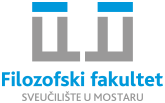 Filozofski fakultet,  Sveučilište u MostaruMatice hrvatske b.b., 88000 Mostar, BiHtel: ++387 36 355 436, e-mail: ffmo. mostar@tel.net.baOBRAZAC ZA ZAVRŠNI IZVJEŠTAJ SUDJELOVANJA U ISTRAŽIVANJIMA TIJEKOM STUDIJAOPĆI PODACI O STUDENTUOPĆI PODACI O STUDENTUOPĆI PODACI O STUDENTU1.IME I PREZIME2.Broj indeksa3.E-mailIZVJEŠTAJA. Sudjelovanje u istraživanjimaB. Posebne napomene studentaMjesto i datumM. P.Podnositelj izvještaja____________________________________________